Kingston on Soar Village Plan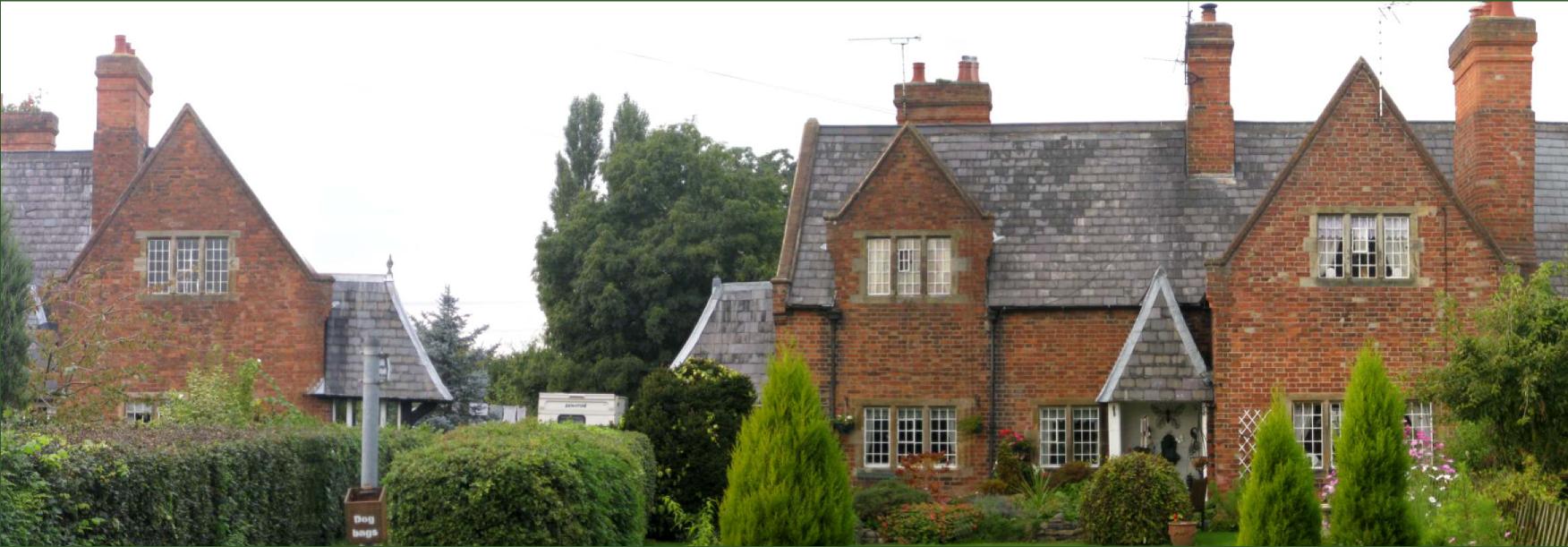 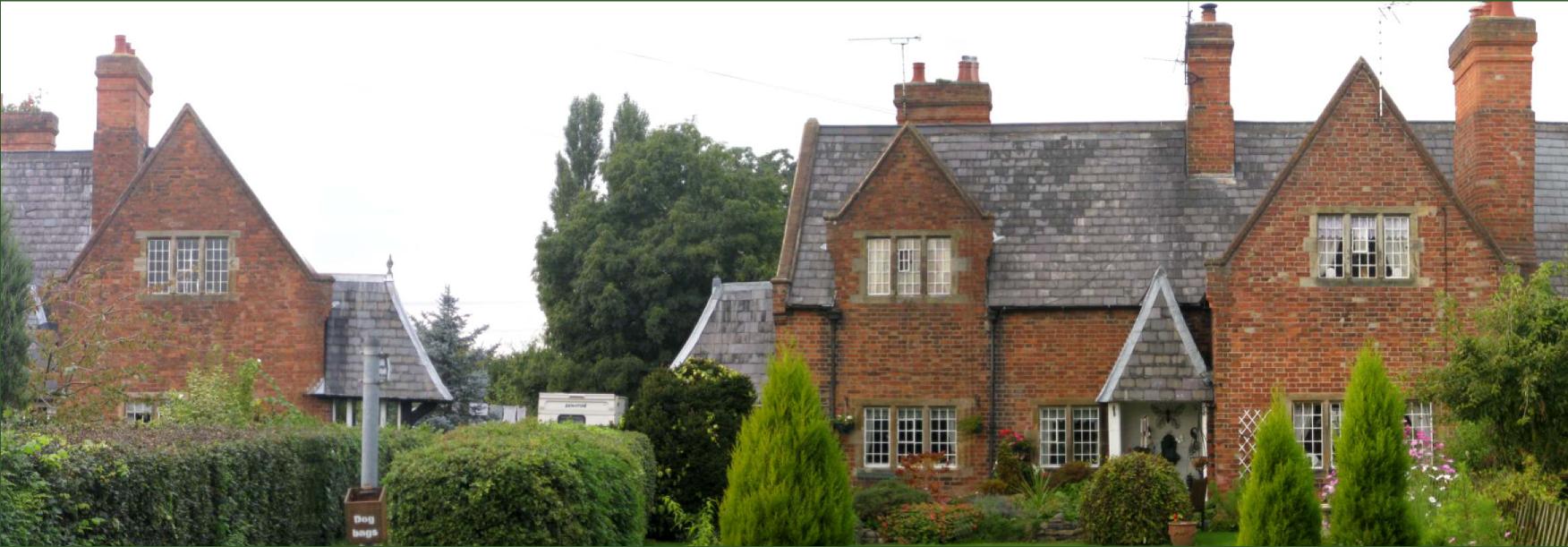 ‘a plan for The village by The village’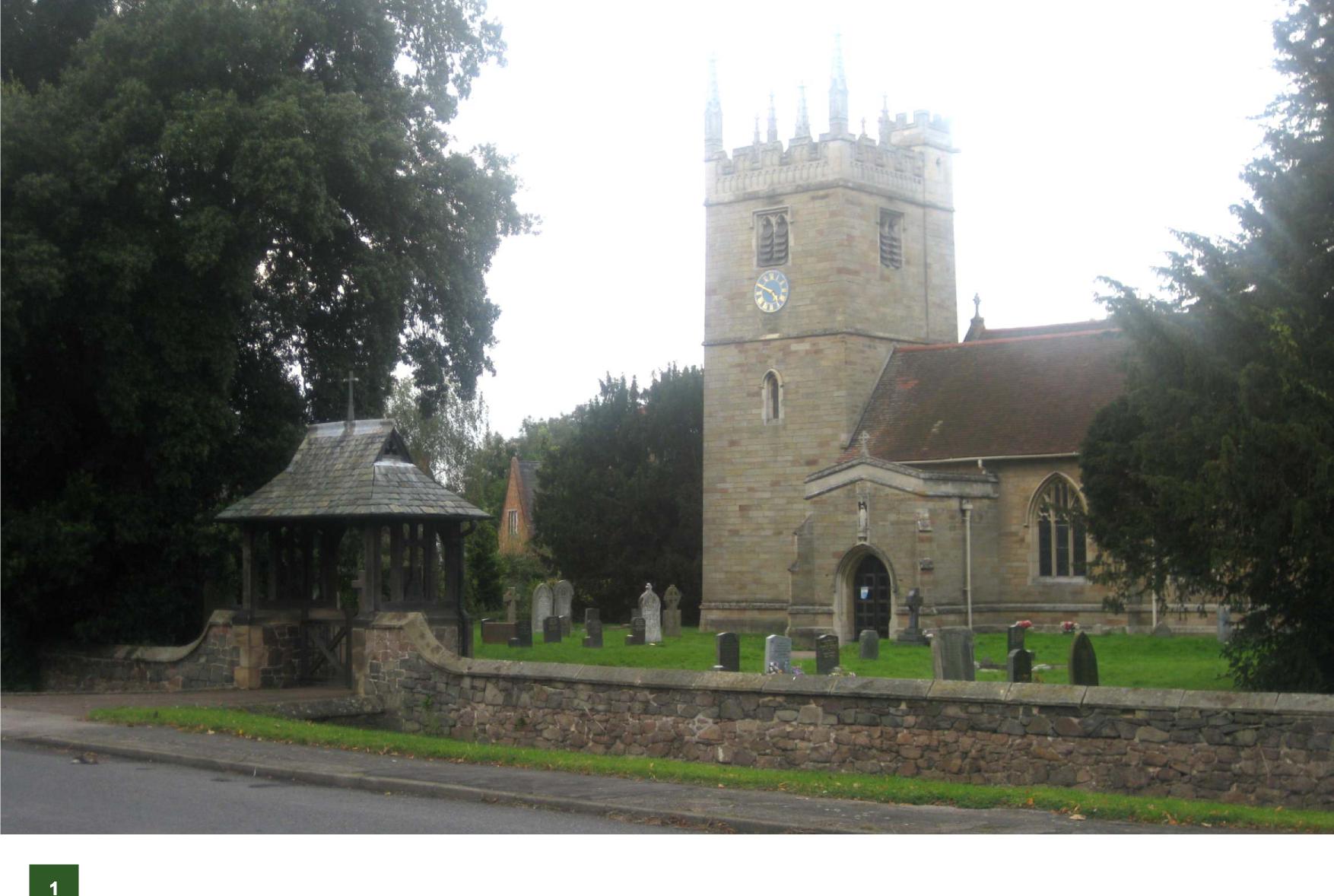 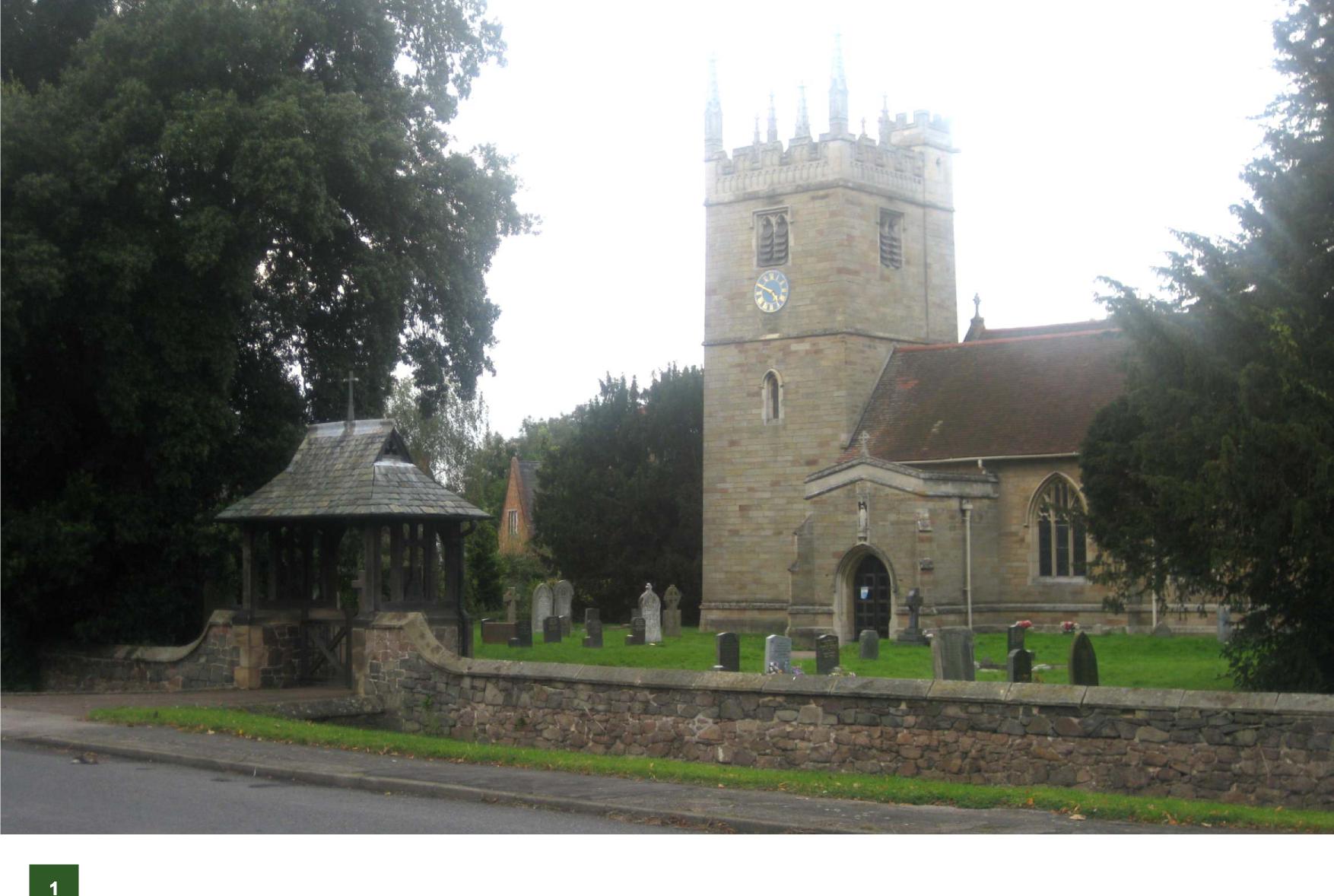 Why we have a Village Plan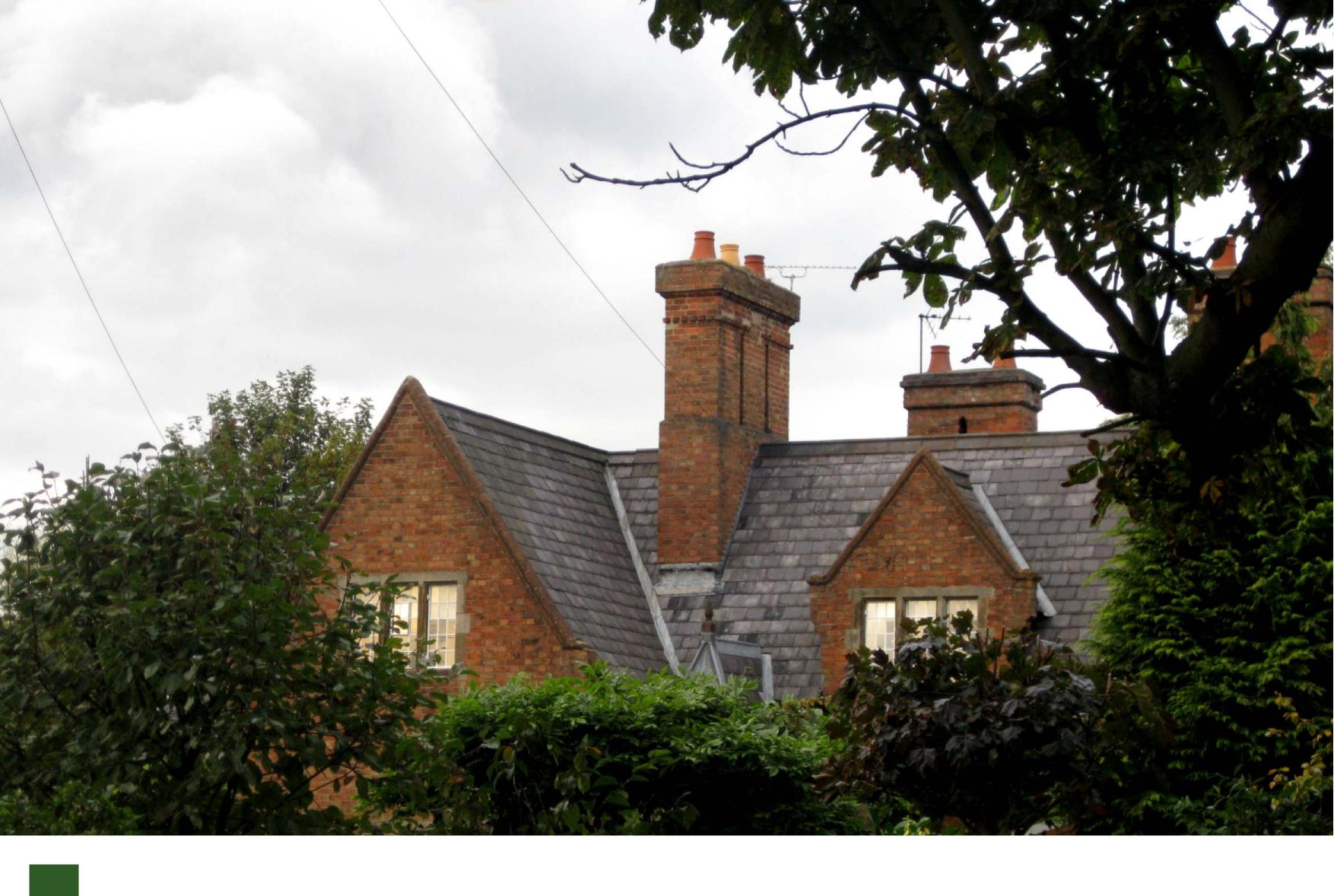 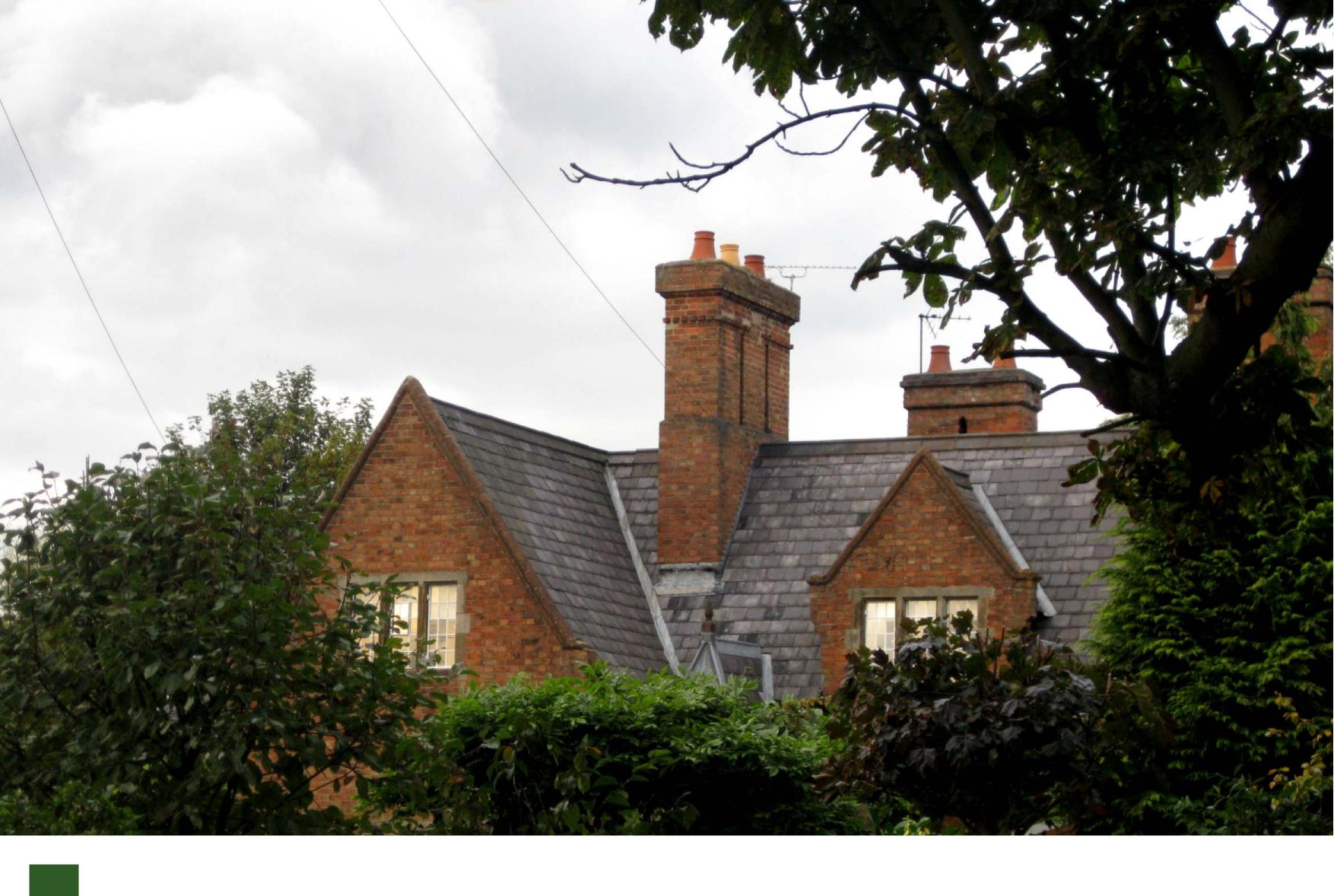 Kingston on Soar: Our ParishA vision for our Village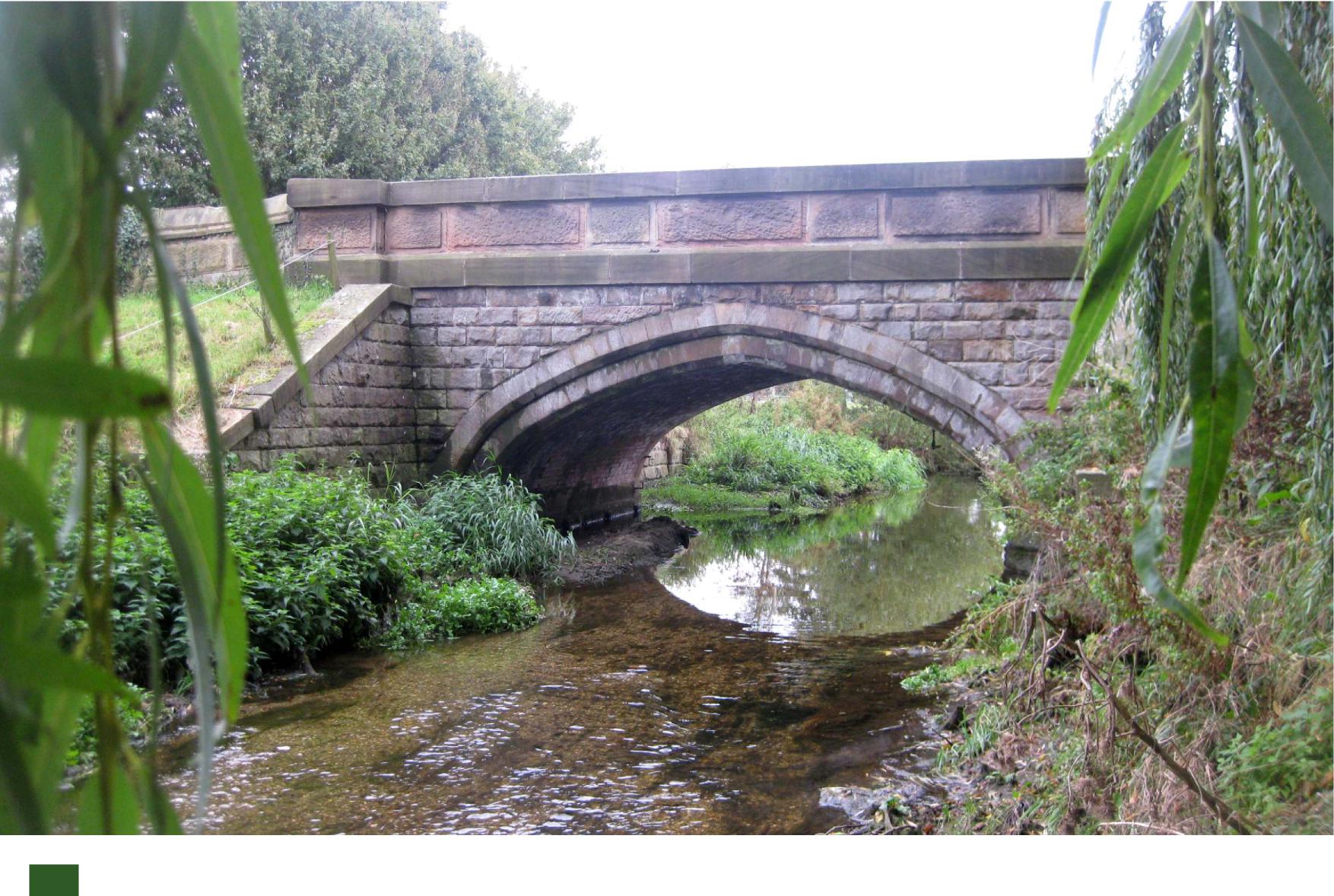 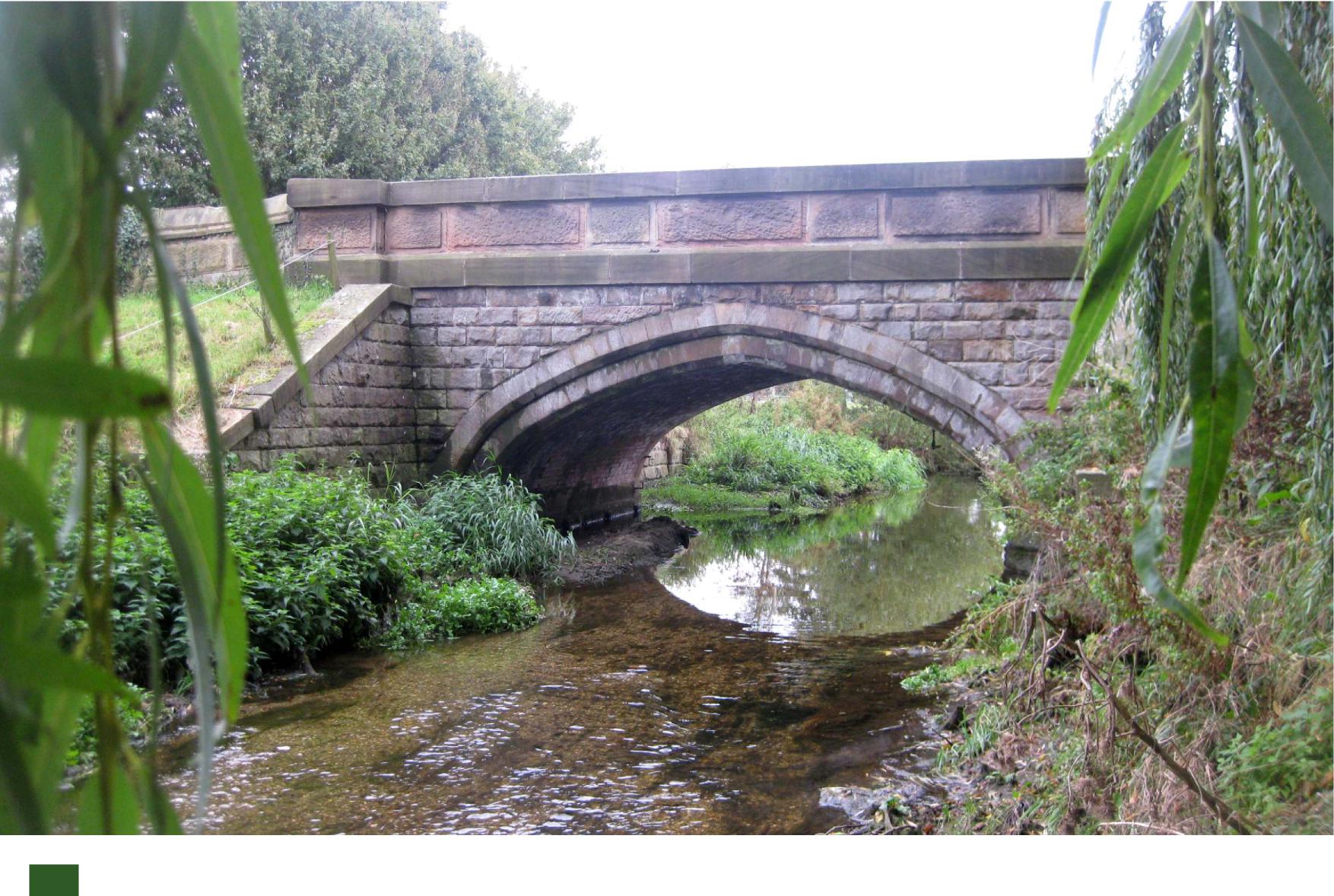 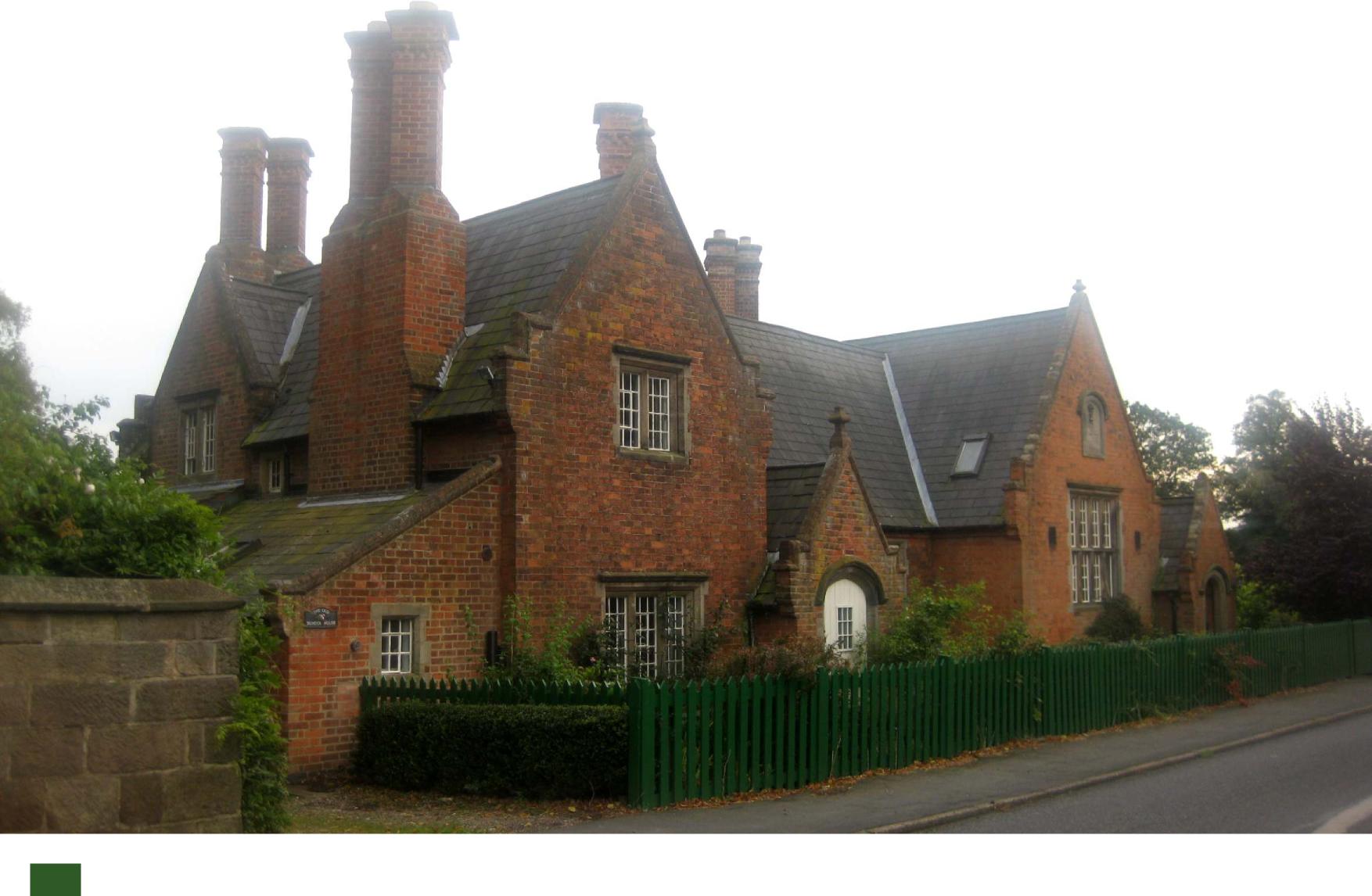 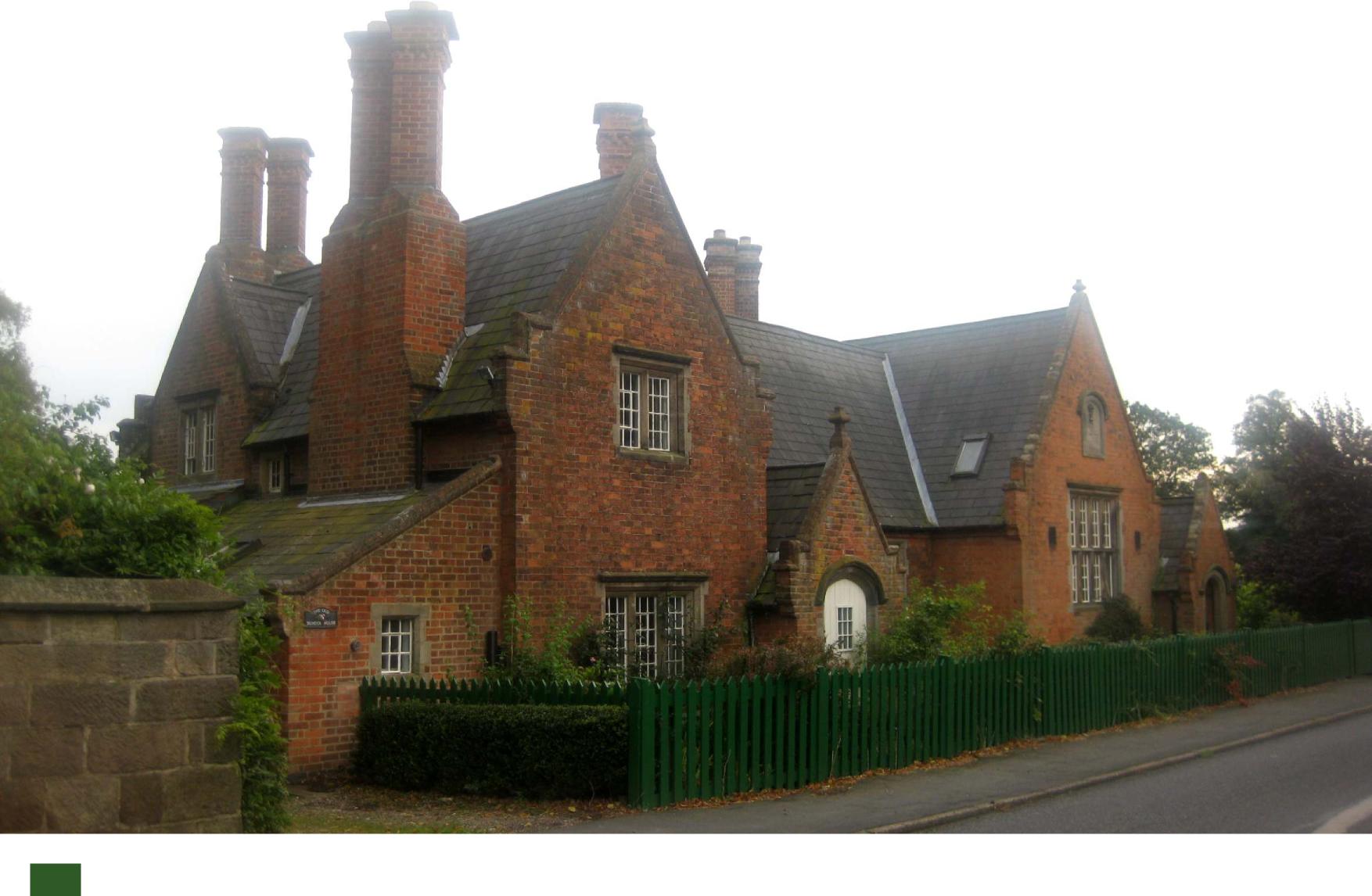 Challenges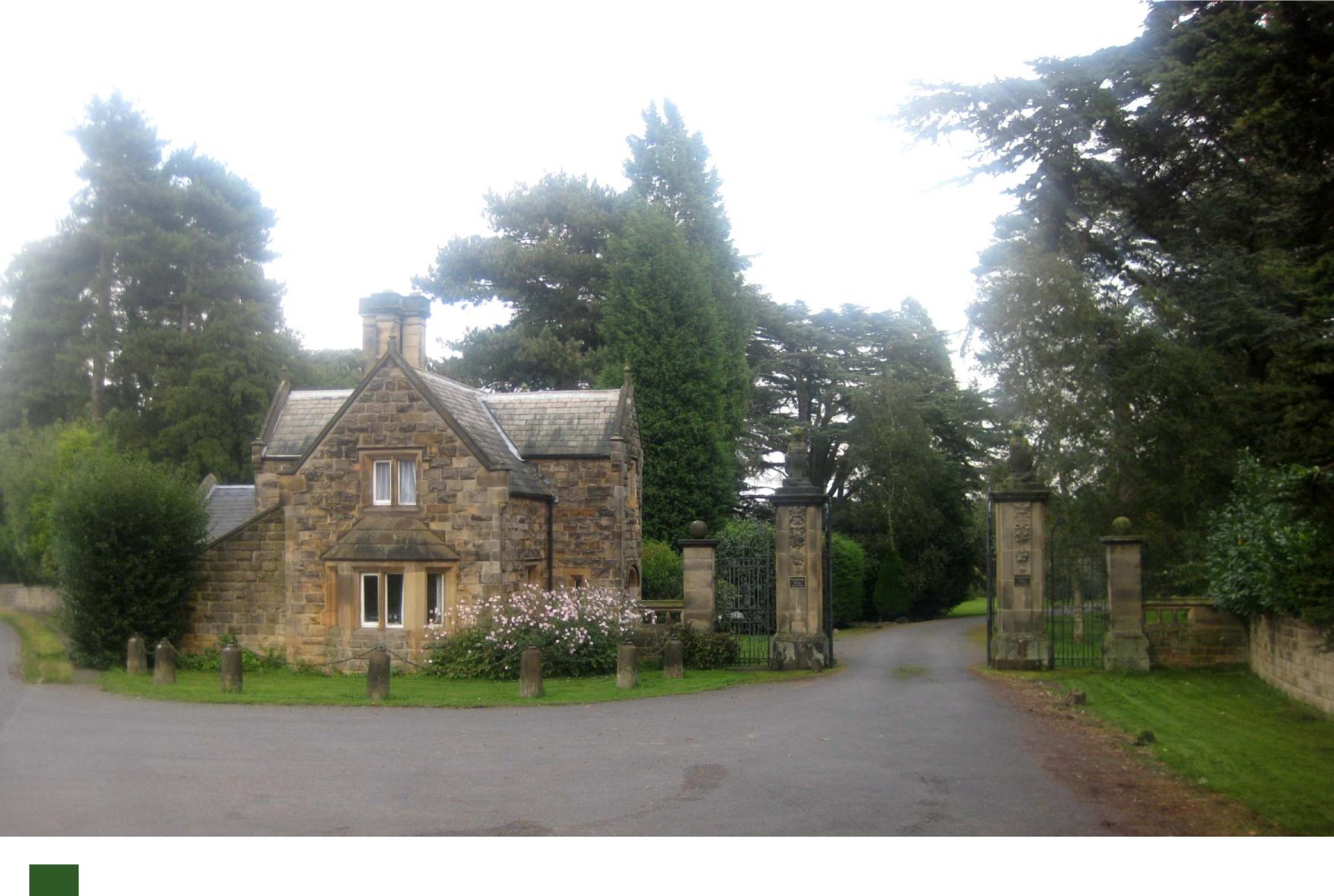 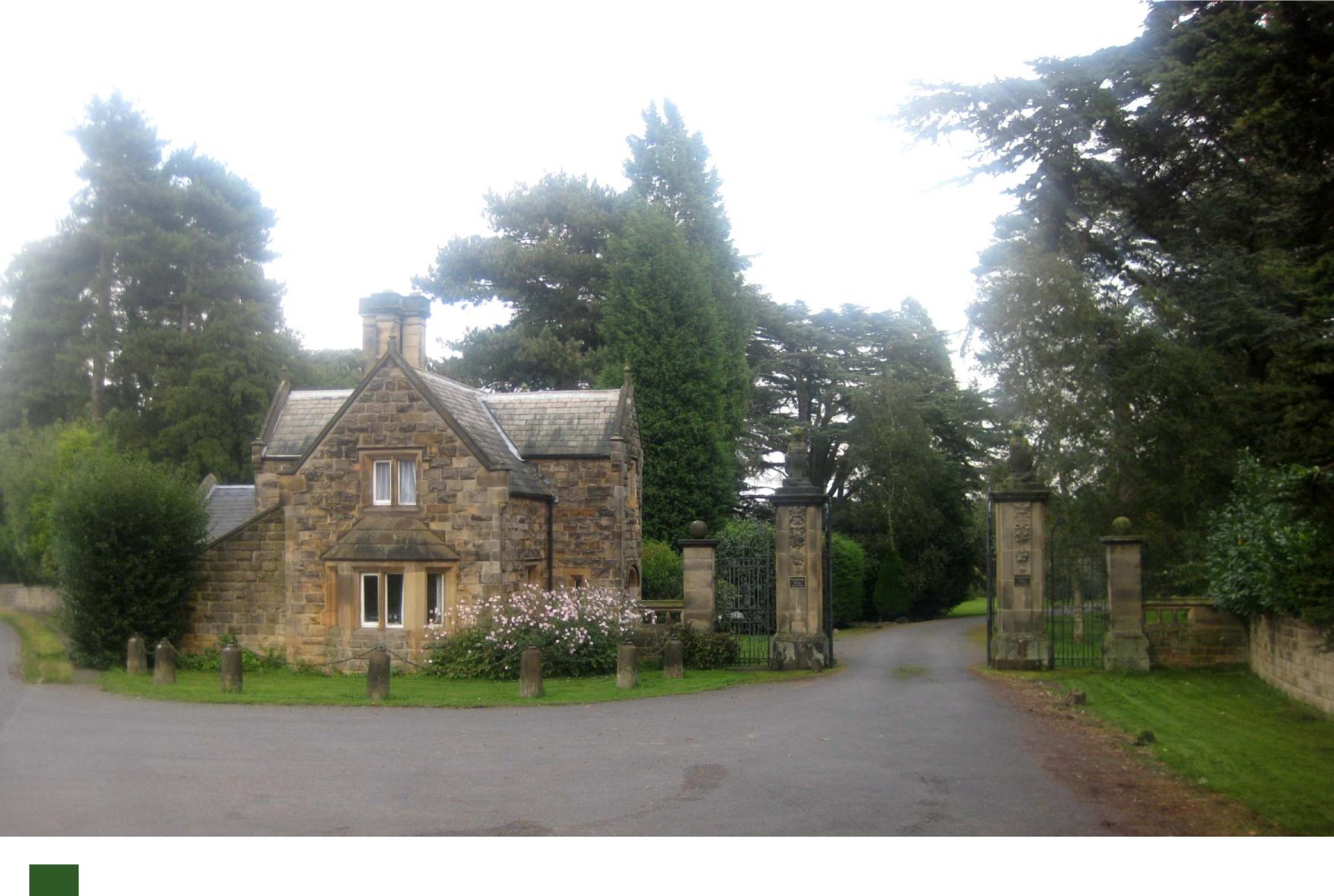 Community Development	10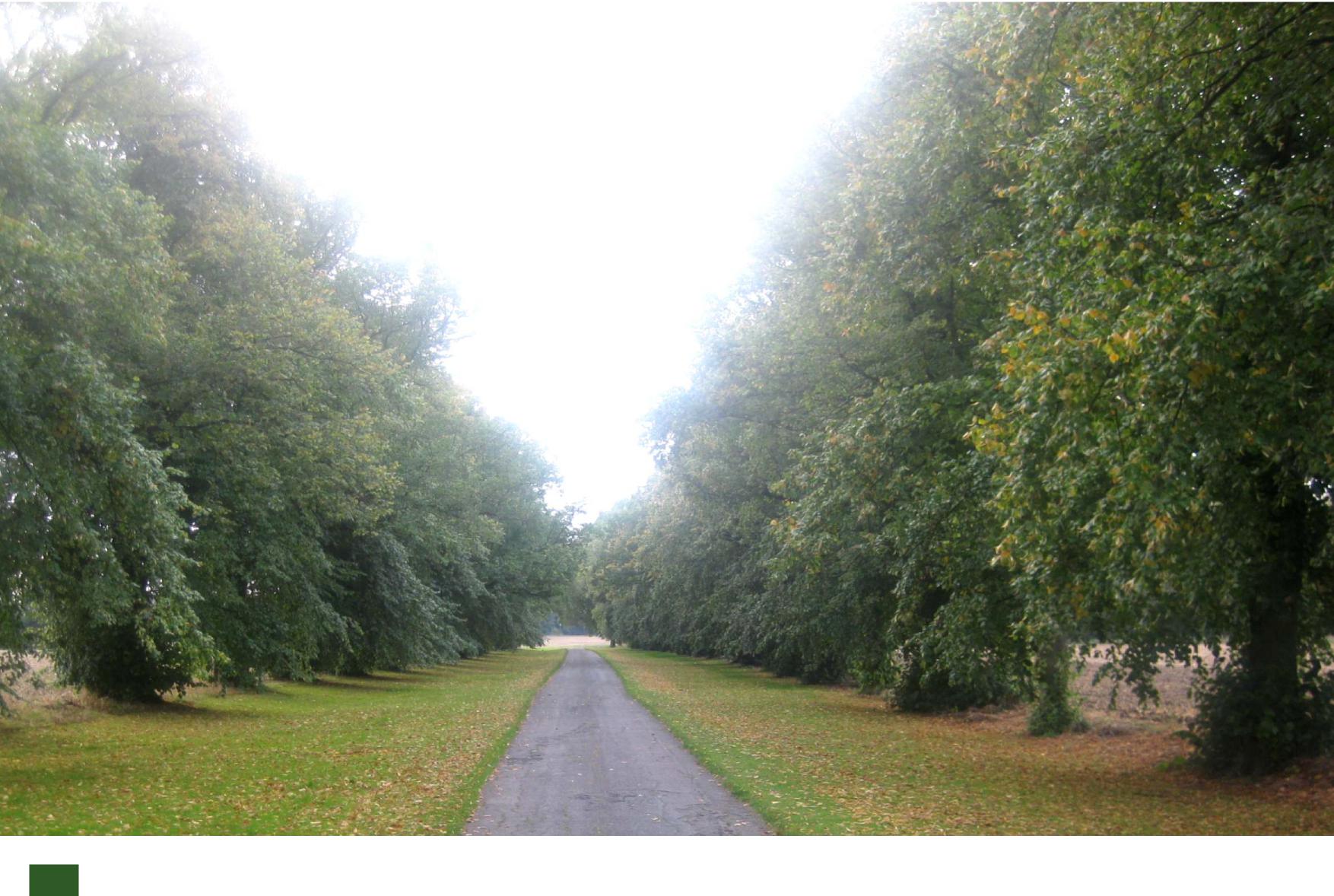 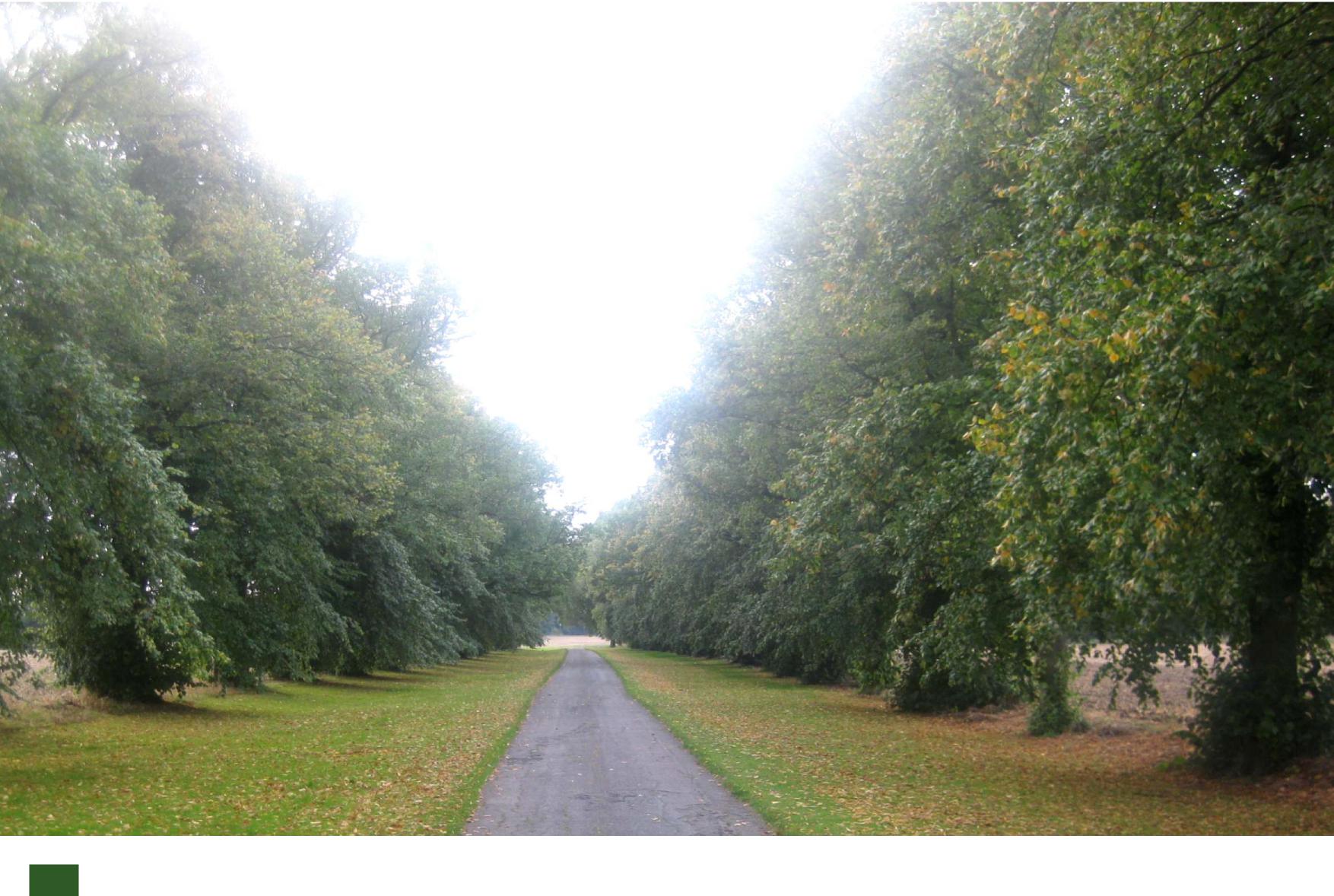 What change don’t we want	12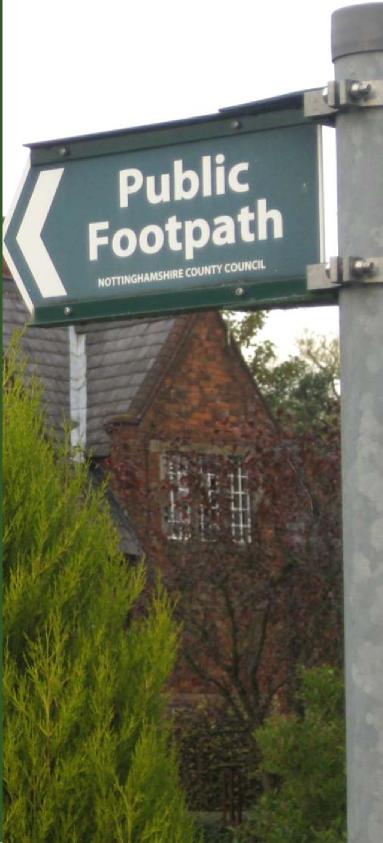 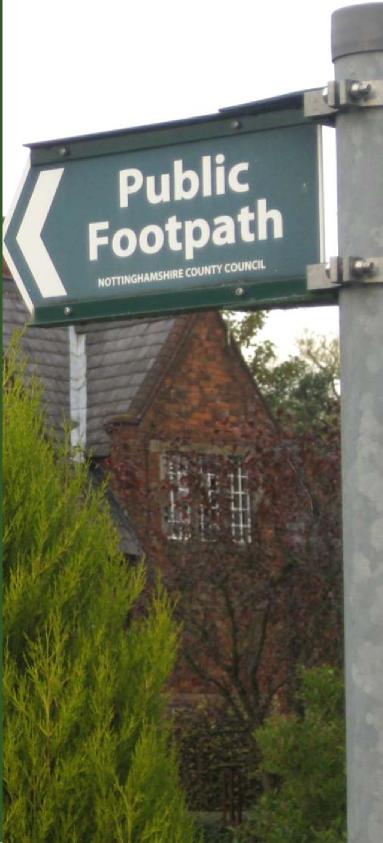 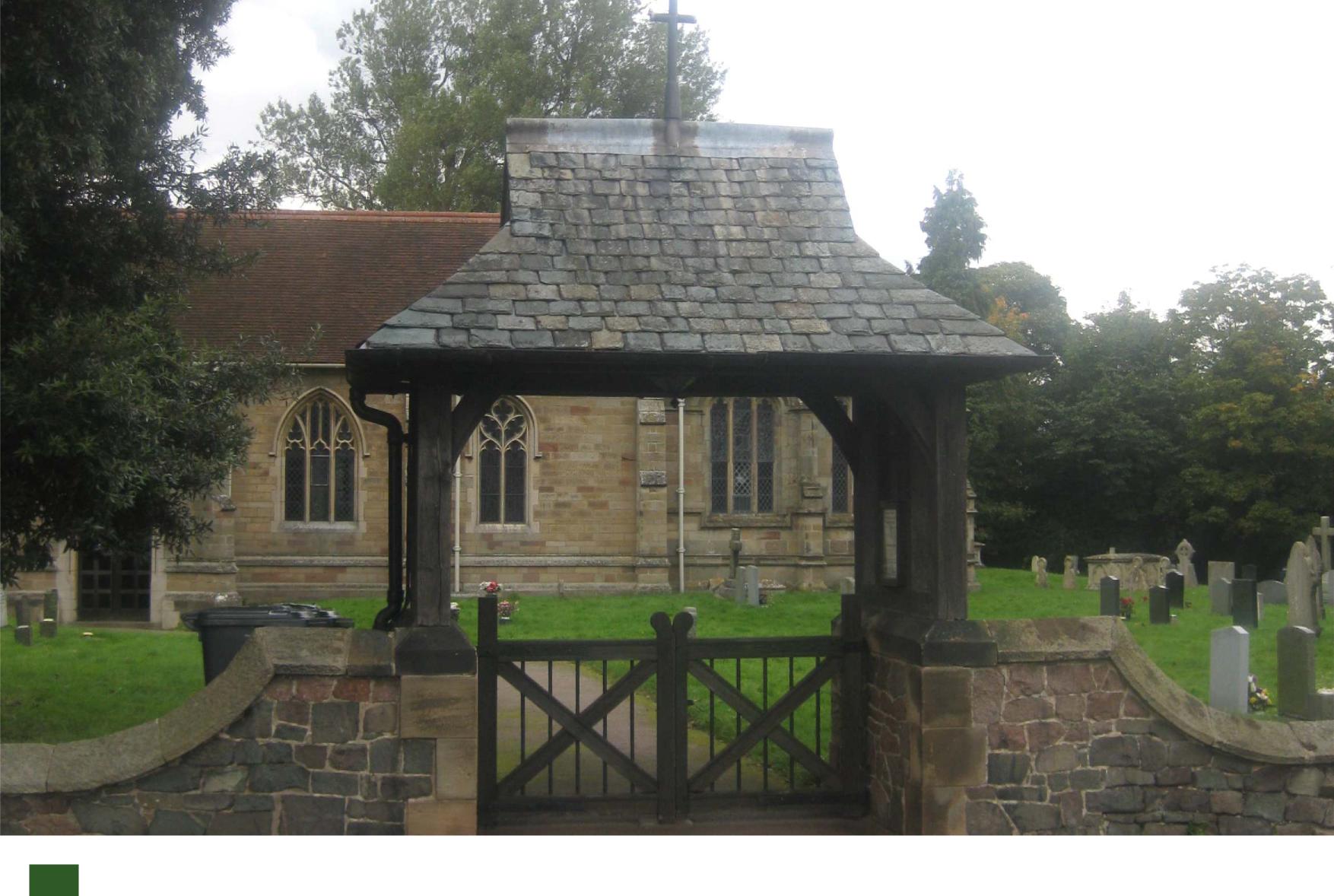 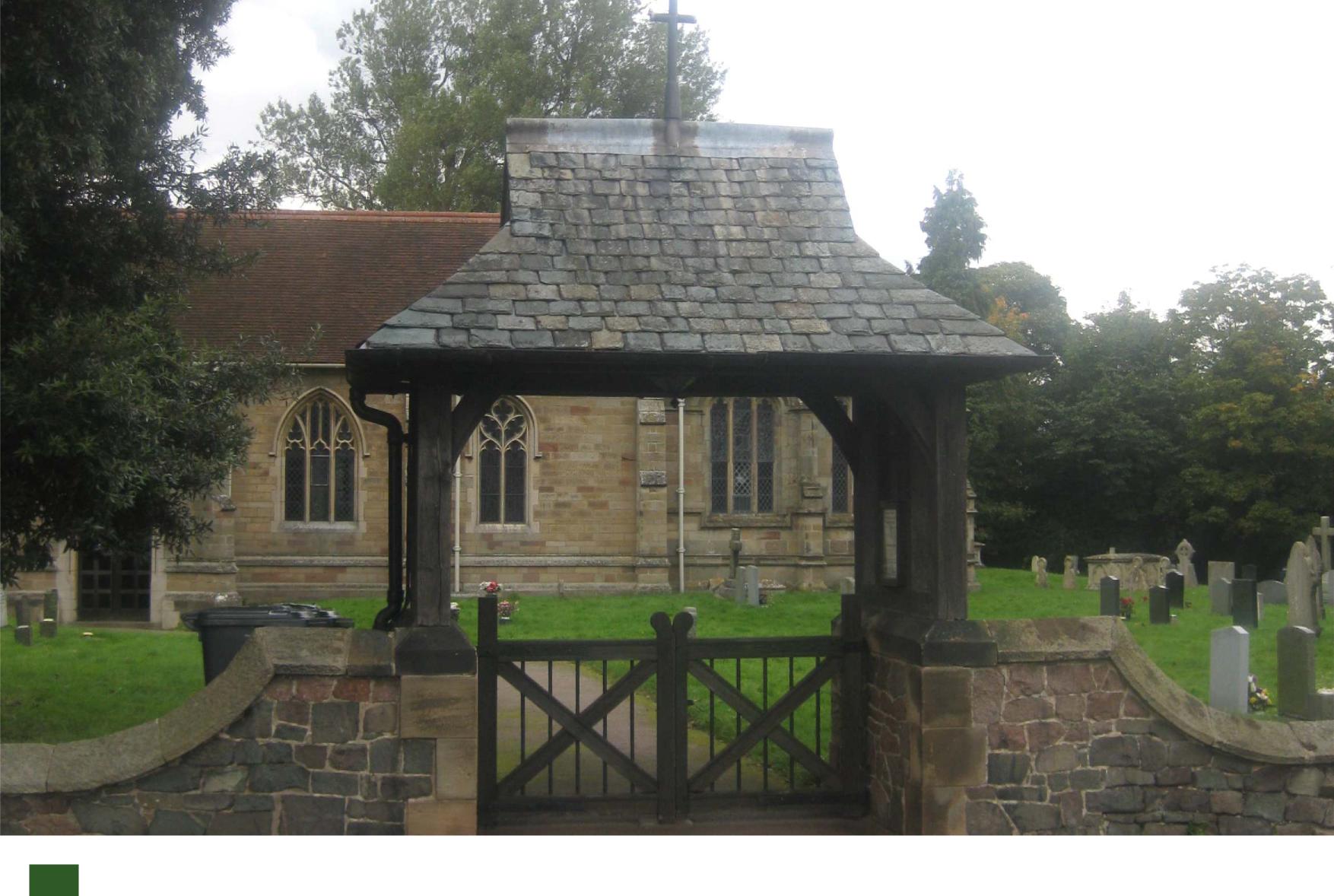 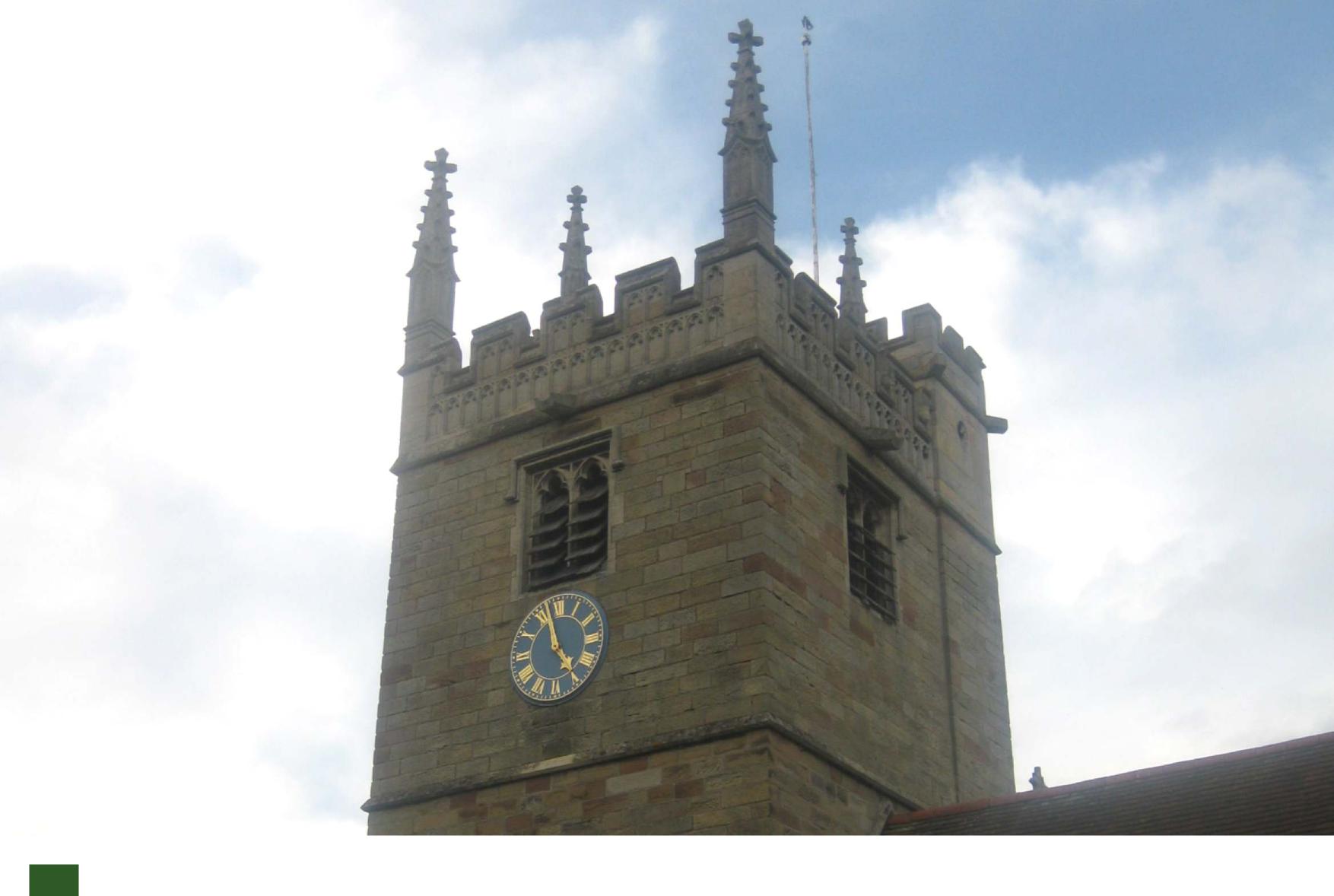 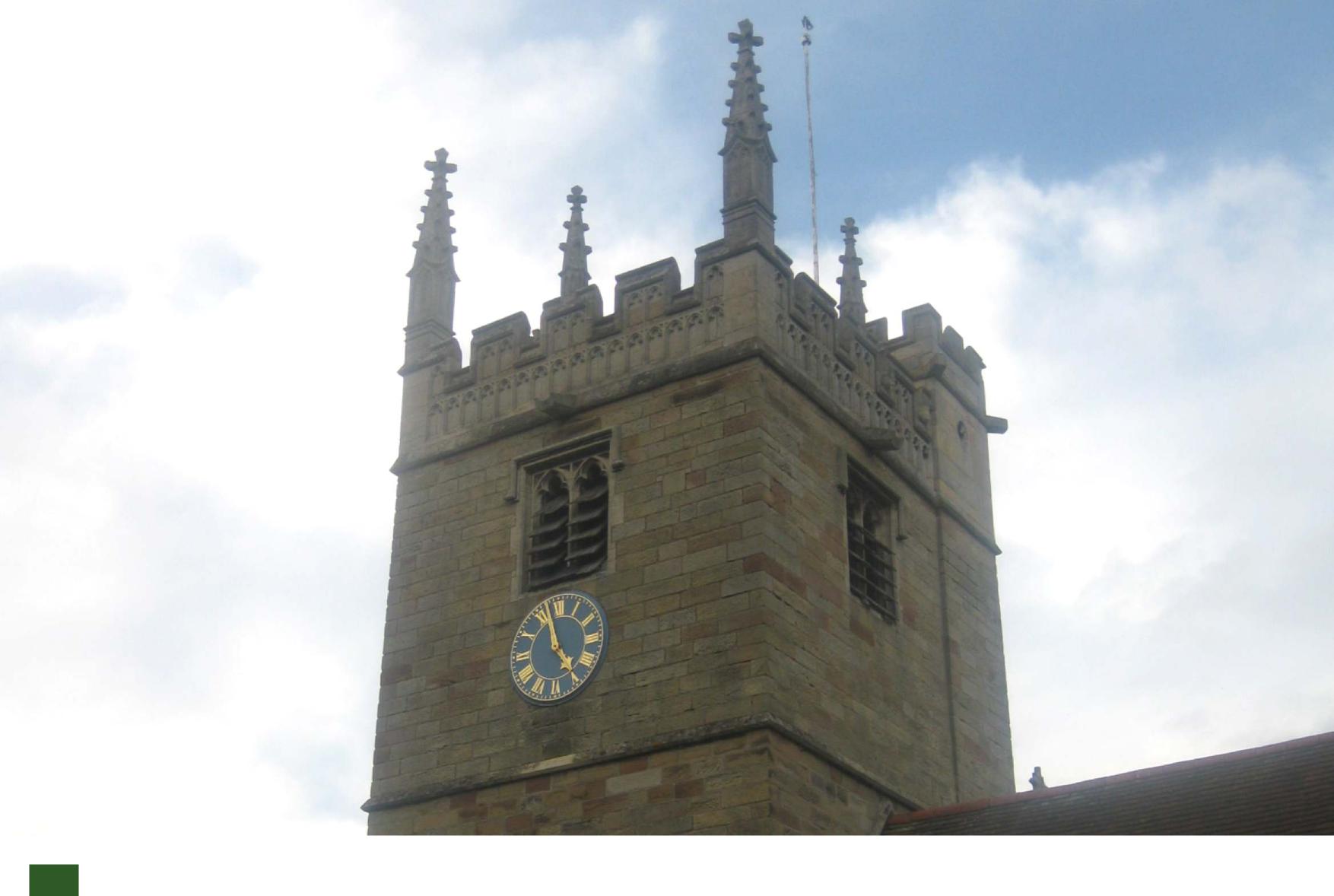 These our action pointsPrepared by Kingston on Soar for Kingston on Soar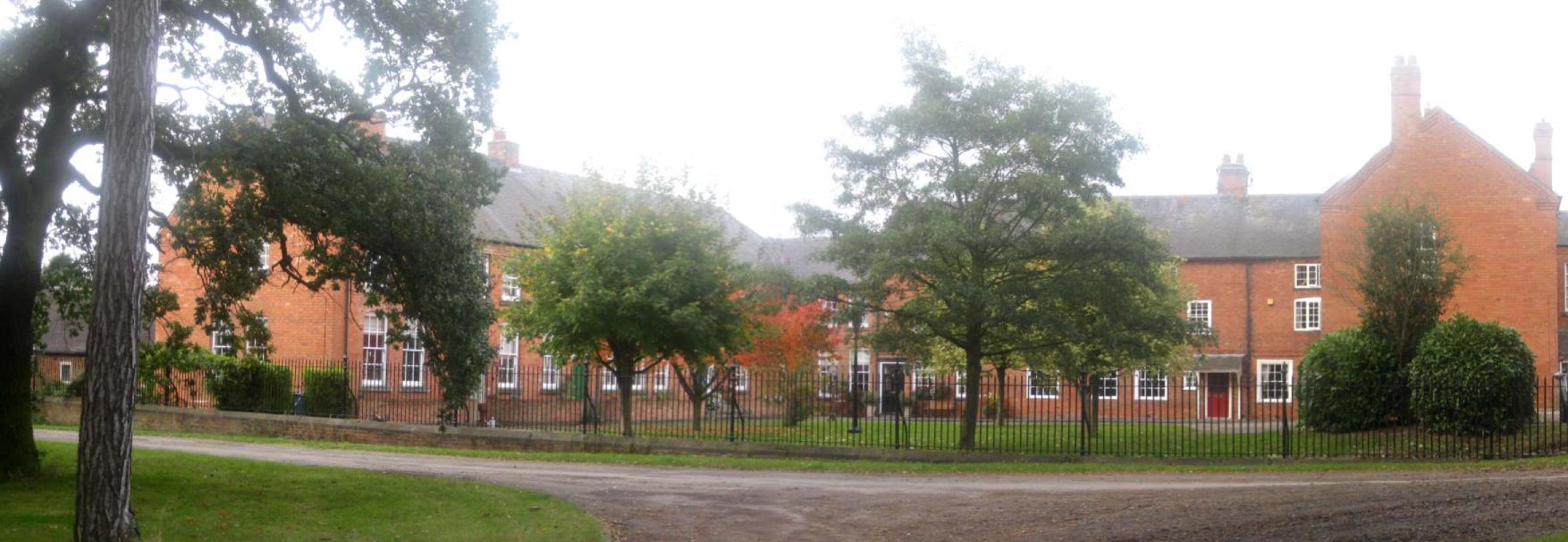 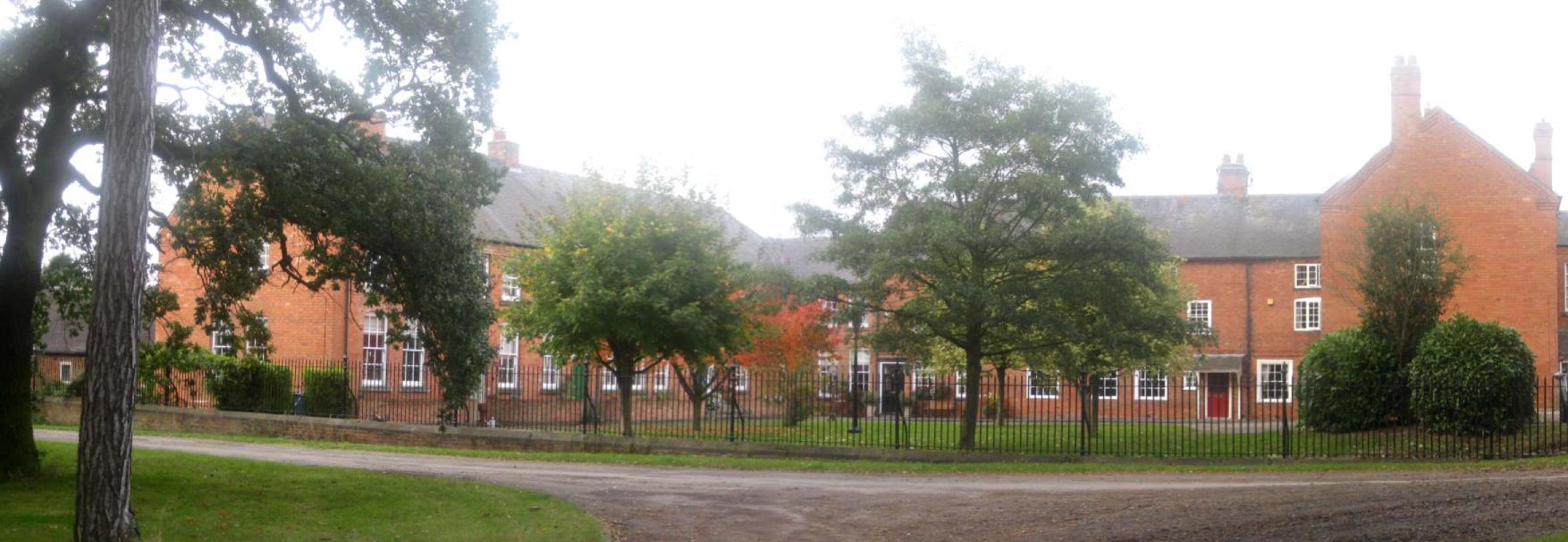 For further information please go to www.kingstononsoarvillageplan.orgAt this website you will find further details about the Village and the steering group leading the development of the plan.Kingston on Soar Village Plan‘our village is special to us’Why we have a Village Plan:Our village is special to us and this plan will Identity the things we love and value about living hereRepresent a vision of how residents want their community to develop in the futureIdentify local challengesInvolve the community as a whole to ensure that local concerns and needs are properly consideredProvide a list of action points for the delivery of our plan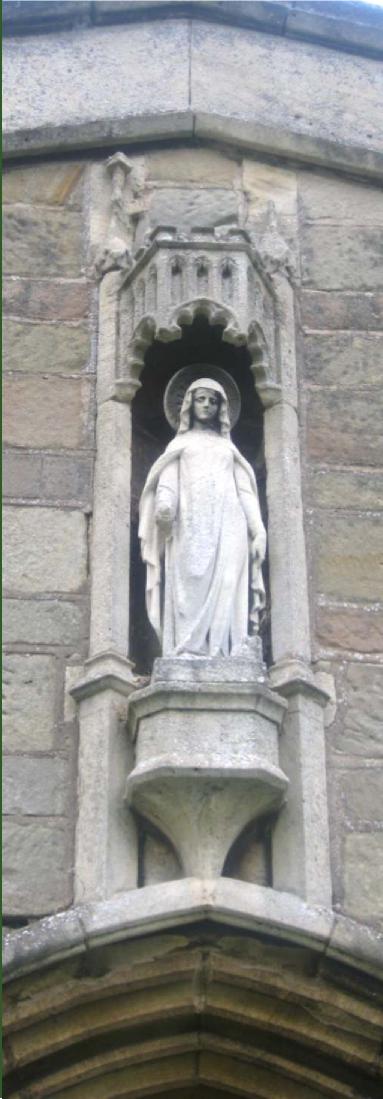 ‘what we value about our neighbourhood'‘what we value about our neighbourhood'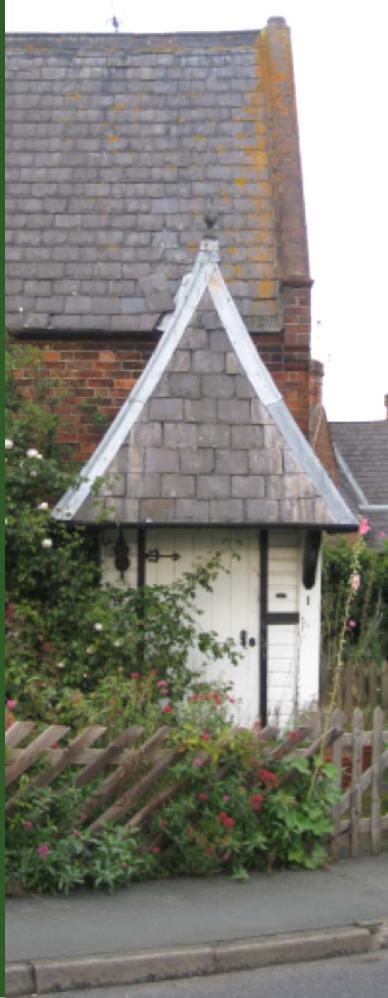 ‘our vision for the future: conservation and limited development’We 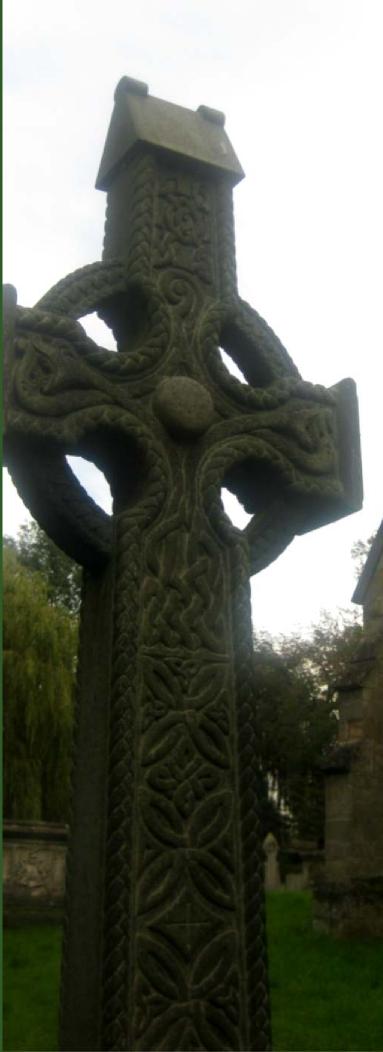 6‘local challenges’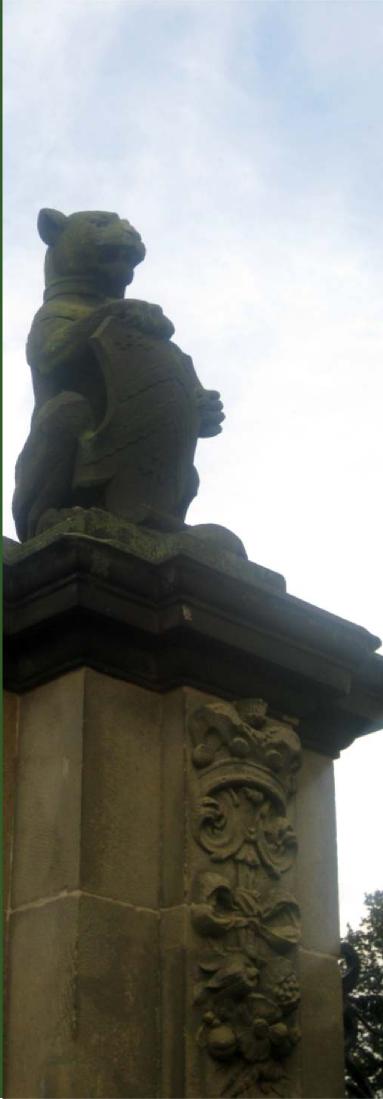 Our biggest local challenge involves traffic and we major challenges involving volume, speed, irresponsible driving and the nature of our traffic. The village experiences a large volume of fast moving traffic, especially during rush hours. This includes bicycles, cars, lorries and farm traffic, especially contract agricultural vehicles during harvest. This is a dangerous combination. We have a number of danger spots: West Leake Lane, Dark Lane, Station Road and the New Kingston crossroad. 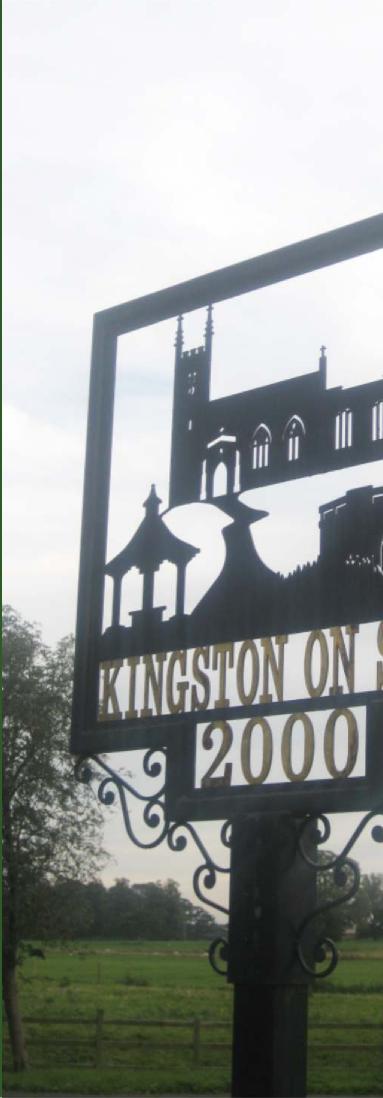 ‘action points to deliver our plan’For the Parish Council:We support the introduction of traffic lights at the New Kingston traffic lightsWe support the extension of the 30 mile an hour zoneWe support the values of conservation areasFor the Hall Committee:We support the introduction of more films, theatre, dance, yoga and exercise clubs.For Residents: The Steering Committee has contact details for people who expressed an interest in parent and toddler group, youth club, community composting group and good neighbour schemes. We will gladly put you in touch with each other.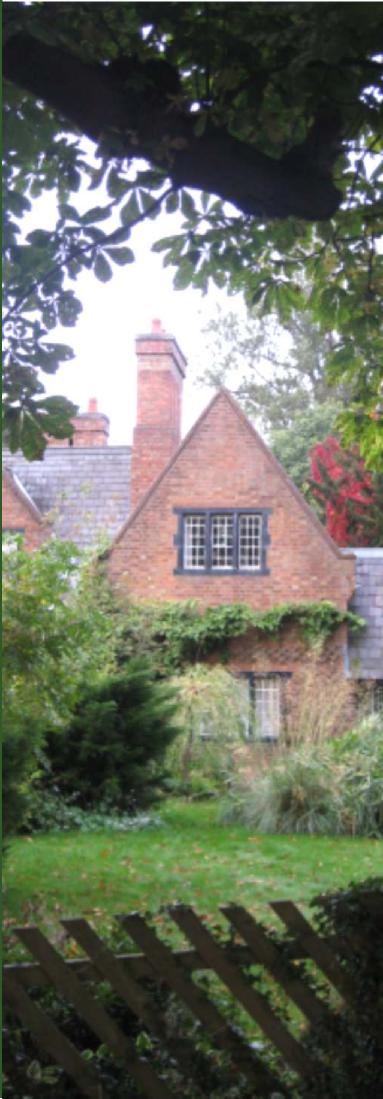 